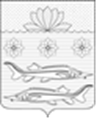 администрация Гривенского сельского поселения Калининского района ПОСТАНОВЛЕНИЕстаница ГривенскаяОб утверждении технического задания для ООО «Водоканал» на разработку инвестиционной программы «Развитие системы водоснабжения на территории Гривенского сельского поселения Калининского района на 2022-2026 годы»В соответствии с Федеральным законом от 7 декабря 2011 года № 416-ФЗ «О водоснабжении и водоотведении» Постановлением Правительства Российской Федерации от 29 июля 2013 года № 641 «Об инвестиционных программах организаций, осуществляющих деятельность в сфере водоснабжения и водоотведения», Уставом Гривенского сельского поселения Калининского района, п о с т а н о в л я ю:  1. Утвердить техническое задание для ООО «Водоканал» на разработку инвестиционной программы «Развитие системы водоснабжения на территории Гривенского сельского поселения Калининского района на 2022-2026 годы» (прилагается).2. Общему отделу администрации Гривенского сельского поселения Калининского района (Юрьева Т.Н) обнародовать настоящее постановление в установленных местах и разместить на официальном сайте администрации Гривенского сельского поселения Калининского района в информационно-телекоммуникационной сети «Интернет» htt://www.grivenskoesp.ru/	3. Контроль за исполнением настоящего постановления оставляю                   за собой.         	4. Настоящее постановление вступает в силу со дня его подписания.Глава Гривенскогосельского поселенияКалининского района                                                                                   Л.Г. Фикс2от _____________                            № _________«Об утверждении технического задания для ООО «Водоканал» на разработку инвестиционной программы «Развитие системы водоснабжения на территории Гривенского сельского поселения Калининского района на       2022-2026 годы»Проект подготовлен и внесён:Заместителем главыГривенского сельского поселенияКалининского района                                                                        Е.В.МовчанПроект согласован:Начальник финансового отдела администрации Гривенского сельского поселенияКалининского района                                                                       Е.В.ЧурековаНачальник общего   отдела администрации Гривенского сельского поселенияКалининского района                                                                        Т.Н.Юрьева                                                                   УТВЕРЖДЕНО                                                                               постановлением администрации                                                                                                               Гривенского сельского                                                                                                               поселения Калининского района                                                                                                               от ______________ № ________ПРОЕКТТехническое задание ООО «Водоканал»   на разработку инвестиционной программы «Развитие системы водоснабжения на территории Гривенского сельского поселения Калининского района» на 2022 – 2026 годы	1. Цели и задачи разработки и реализации инвестиционной программыЦели инвестиционной программы:повышение качества питьевой воды;2)  обеспечение бесперебойной подачи качественной воды от источника                             до потребителя.	За счет реализации инвестиционной программы обеспечить достижение следующих показателей – целевых индикаторов:1.2. Задачи инвестиционной программы:повышение надежности подачи воды;повышение гидравлического потенциала водопроводной сети;обеспечение стабильности подачи воды в водопроводную сеть;4) повышение качества очистки воды;5) снижение затрат на производство единицы коммунального ресурса;6) повышение качества оказываемых услуг.2. Требования к содержанию инвестиционной программы2.1 Инвестиционная программа разрабатывается в соответствии                           с требованиями следующих документов:Федеральный закон от 7 декабря 2011 года № 416-ФЗ «О водоснабжении                и водоотведении»;Федеральный закон от 23 ноября 2009 года № 261-ФЗ                                        «Об энергосбережении и о повышении энергетической эффективности,                          и о внесении изменений в отдельные законодательные акты Российской Федерации»;Постановление Правительства Российской Федерации от 13 мая 2013 года № 406 «О государственном регулировании тарифов в сфере водоснабжения                   и водоотведения»;Постановление Правительства Российской Федерации от 29 июня                      2013 года № 641 «Об инвестиционных и производственных программах организаций, осуществляющих деятельность в сфере водоснабжения                                 и (или) водоотведения»;Приказ Министерства строительства и жилищно-коммунального хозяйства Российской Федерации от 04 апреля 2014 года № 162/пр «Об утверждении перечня показателей надежности, качества, энергетической эффективности объектов централизованных систем горячего водоснабжения, холодного водоснабжения и (или) водоотведения, порядка и правил определения плановых значений и фактических значений таких показателей».2.2.  Инвестиционная программа включает в себя мероприятия                            по модернизации и реконструкции объектов централизованных систем водоснабжения, соответствующие утвержденной схеме водоснабжения                          и обеспечивающие изменение технических характеристик этих объектов, представленные в таблицах 1,2. 
Таблица 1 - Перечень мероприятий по реконструкции объектов централизованный системы водоснабженияТаблица 2  - План мероприятий по приведению качества питьевой воды в соответствие с установленными требованиями 2.3. Инвестиционная программа должна содержать следующие показатели:а) паспорт инвестиционной программы;б) перечень мероприятий по подготовке проектной документации, строительству, модернизации и реконструкции существующих объектов централизованных систем водоснабжения, их краткое описание, в том числе обоснование их необходимости, размеров расходов на строительство, модернизацию и реконструкцию каждого из объектов централизованных систем водоснабжения, описание и место расположения строящихся, модернизируемых и (или) реконструируемых объектов централизованных систем водоснабжения, обеспечивающие однозначную идентификацию таких объектов, основные технические характеристики таких объектов до и после реализации мероприятия;в) фактические и плановые значения показателей надежности, качества      и энергоэффективности объектов централизованных систем водоснабжения, фактический и плановый процент износа объектов централизованных систем водоснабжения;г) график реализации мероприятий инвестиционной программы, включающий план ввода объектов централизованных систем водоснабжения       в эксплуатацию;д) источники финансирования инвестиционной программы с разделением по видам деятельности и по годам в прогнозных ценах соответствующего года, определенных с использованием прогнозных индексов цен, установленных          в прогнозе социально-экономического развития Российской Федерации              на очередной финансовый год и плановый период, утвержденном Министерством экономического развития Российской Федерации;е) расчет эффективности инвестирования средств, осуществляемый путем сопоставления динамики показателей надежности, качества                                            и энергоэффективности объектов централизованных систем водоснабжения и расходов на реализацию инвестиционной программы;ж) предварительный расчет тарифов в сфере водоснабжения на период реализации инвестиционной программы;з) план мероприятий по приведению качества питьевой воды                        в соответствие с установленными требованиями, план снижения сбросов              и программу по энергосбережению и повышению энергетической эффективности (в случае если такие планы и программы утверждены);и) перечень установленных в отношении объектов централизованных систем водоснабжения и (или) водоотведения инвестиционных обязательств        и условия их выполнения в случае, предусмотренном законодательством Российской Федерации о приватизации;к) отчет об исполнении инвестиционной программы за последний истекший год периода реализации инвестиционной программы (при наличии инвестиционной программы, реализация которой завершена (прекращена) в течение года, предшествующего году утверждения новой инвестиционной программы).2.4. Инвестиционная программа согласовывается с действующими инвестиционными и производственными программами организаций, осуществляющих водоснабжение на территории Гривенского сельского поселения Калининского района, в целях исключения возможного двойного учета реализуемых мероприятий в рамках различных программ.3.  Сроки разработки инвестиционной программыИнвестиционная программа разрабатывается организацией в течение трех месяцев с момента утверждения технического задания на разработку инвестиционной программы.4. Порядок рассмотрения, согласования и утверждения инвестиционной программы	Инвестиционная программа согласовывается и утверждается в соответствии с порядком, установленным статьей 40 Федерального закона от 07 декабря                   2011 года № 416-ФЗ «О водоснабжении и водоотведении» и постановлением Правительства РФ от 29 июля 2013 года № 641 «Об инвестиционных                                 и производственных программах организаций, осуществляющих деятельность                     в сфере водоснабжения и водоотведения».	Проект инвестиционной программы представляется на бумажном                             и электронном носителях.	В случае признания проекта инвестиционной программы необоснованным, не соответствующим требованиям действующего законодательства, технического задания на разработку инвестиционной программы по развитию системы водоснабжения Гривенского сельского поселения Калининского района  на     2022 – 2026 годы, разработчик программы вносит корректировки и устраняет замечания, инвестиционной программе в сроки, установленные действующим законодательством.Заместитель главыГривенского сельского поселенияКалининского района                                                                                  Е.В. Мовчанот28.10.2021№281ЛИСТ СОГЛАСОВАНИЯпроекта постановления администрации Гривенского сельского поселения Калининского района№ п/пГруппыЦелевые индикаторы1Надежность (бесперебойность) снабжения потребителей качественной питьевой водойКруглосуточное бесперебойное обеспечение водоснабжением Гривенского сельского поселения Калининского района;Снижение аварийности на сетях водопровода на 5%;Доведение качества питьевой воды до требований уровня, соответствующего государственному стандарту (снижение содержания фторид-иона с 1,22-1,8 мг/ куб.дм до 1,2 мг/ куб.дм  на скважинах  №5115, №008ЮАС,№6195, №108 ГР ВЗ)№ п/пНаименование мероприятияЕд. изм.Объемные показателиЗадачиСрок реализации1234561Замена водопроводной сети по ул. Гудымам700ø 100Обеспечение бесперебойной подачи качественной питьевой воды от источника до потребителядо 31.12.20222Замена водопроводной сети по ул. Широкая (от ул. Спортивная до ул. Фурманова)м1400ø 100Обеспечение бесперебойной подачи качественной питьевой воды от источника до потребителядо 31.12.20261234563Замена водопроводной сети по ул. Спортивная (от ул. Широкая до ул. Вл. Гудыма)м300ø 100Обеспечение бесперебойной подачи качественной питьевой воды от источника до потребителядо 31.12.20264Замена водопроводной сети по ул. Молодежная м150ø 100Обеспечение бесперебойной подачи качественной питьевой воды от источника до потребителядо 31.12.20225Замена водопроводной сети по пер. Зеленый (от ул. Зеленая до ул. Октябрьская)м470 ø 100Обеспечение бесперебойной подачи качественной питьевой воды от источника до потребителядо 31.12.20226Замена водопроводной сети по пер. Октябрьский (от ул. Интернациональная до ул. ул. Октябрьская)м410ø 100Обеспечение бесперебойной подачи качественной питьевой воды от источника до потребителядо 31.12.20267Замена водопроводной сети по ул. Ст. Козюпы (от пер. Спокойный до пер. Кладбищенский)м1360ø 100Обеспечение бесперебойной подачи качественной питьевой воды от источника до потребителядо 31.12.20268Замена водопроводной сети по ул. Рыбоводная (от ул. Ст. Козюпы до ул. Степная)м250ø 100Обеспечение бесперебойной подачи качественной питьевой воды от источника до потребителядо 31.12.20269Замена водопроводной сети по пер. Кладбищенский (от ул. Ст. Козюпы до ул. Заводская)м260ø 100Обеспечение бесперебойной подачи качественной питьевой воды от источника до потребителядо 31.12.202610Замена водопроводной сети по ул. Красноармейскаям510ø 100Обеспечение бесперебойной подачи качественной питьевой воды от источника до потребителядо 31.12.202611Замена водопроводной сети по ул. Энергетическаям500ø 100Обеспечение бесперебойной подачи качественной питьевой воды от источника до потребителядо 31.12.202612Замена водопроводной сети по ул. Молодежнаям270ø 100Обеспечение бесперебойной подачи качественной питьевой воды от источника до потребителядо 31.12.202613Строительство водопроводной сети по ул. Жердиенко (от ул. Жердиенко до ул. Новоселов)м750ø 100Обеспечение бесперебойной подачи качественной питьевой воды от источника до потребителядо 31.12.202614Замена водопроводной сети по ул. Фрунзе (от ул. Буденного до ул. Полеваям510ø 100Обеспечение бесперебойной подачи качественной питьевой воды от источника до потребителядо 31.12.202615Замена водопроводной сети по ул. Мира (от ул. Шаумяна до ул. Степная)м2200ø 100Обеспечение бесперебойной подачи качественной питьевой воды от источника до потребителядо 31.12.202616Строительство водопроводной сети по ул. Мира (от ул. Степная)м300ø 100Обеспечение бесперебойной подачи качественной питьевой воды от источника до потребителядо 31.12.202617Строительство водопроводной сети по ул. Степнаям400ø 100Обеспечение бесперебойной подачи качественной питьевой воды от источника до потребителядо 31.12.202218Замена водопроводной сети по ул. Шаумяна (от ул. Фестивальной до ул. Красноармейская)м1000ø 100Обеспечение бесперебойной подачи качественной питьевой воды от источника до потребителядо 31.12.202619Замена водопроводной сети по ул. Заречная (от ул. Жердиенко до ул. Полевая)м1530ø 100Обеспечение бесперебойной подачи качественной питьевой воды от источника до потребителядо 31.12.202220Замена водопроводной сети по ул. Мичуринам490ø 100Обеспечение бесперебойной подачи качественной питьевой воды от источника до потребителядо 31.12.2022№ п/пНаименование мероприятийЕд.изм.Объемные показателиЗадачиГод реализации1Разработка проектной документации на установку станции по уменьшению содержанию фторид -иона  на артезианской скважине №3507Кол-во1Повышение качества очистки водыдо 31.12.20222Разработка проектной документации на установку станции по уменьшению содержанию фторид -иона  на артезианской скважине №46623Кол-во1Повышение качества очистки водыдо 31.12.20223Разработка проектной документации на установку станции по уменьшению содержанию фторид -иона  на артезианской скважине №65813Кол-во1Повышение качества очистки водыдо 31.12.20224Разработка проектной документации на установку станции по уменьшению содержанию фторид -иона  на артезианской скважине №6512Кол-во1Повышение качества очистки водыдо 31.12.20225Разработка проектной документации на установку станции по уменьшению содержания фторид - иона на скважине №7476Кол-во1Повышение качества очистки водыдо 31.12.20226Разработка проектной документации на установку станции по уменьшению содержания фторид - иона на скважине №5539Кол-во1Повышение качества очистки водыдо 31.12.20227Разработка проектной документации на установку станции по уменьшению содержания фторид - иона на скважине №73721Повышение качества очистки водыдо 31.12.20228Разработка проектной документации на установку станции по уменьшению содержания фторид - иона на скважине №748Кол-во1Повышение качества очистки водыдо 31.12.20229Установка станции по уменьшению содержания фторид - иона на скважине №3507Кол-во1Повышение качества очистки водыдо 31.12.202410Установка станции по уменьшению содержания фторид - иона на скважине №46623Кол-во1Повышение качества очистки водыдо 31.12.202411Установка станции по уменьшению содержания фторид - иона на скважине №658131Повышение качества очистки водыдо 31.12.202512Установка станции по уменьшению содержания фторид - иона на скважине №6512Кол-во1Повышение качества очистки водыдо 31.12.202513Установка станции по уменьшению содержания фторид - иона на скважине №7476Кол-во1Повышение качества очистки водыдо 31.12.202414Установка станции по уменьшению содержания фторид - иона на скважине №5539Кол-во1Повышение качества очистки водыдо 31.12.202415Установка станции по уменьшению содержания фторид - иона на скважине №73721Повышение качества очистки водыдо 31.12.202516Установка станции по уменьшению содержания фторид - иона на скважине №748Кол-во1Повышение качества очистки водыдо 31.12.2025